НЕКОММЕРЧЕСКОЕ АКЦИОНЕРНОЕ ОБЩЕСТВО«КАРАГАНДИНСКИЙ УНИВЕРСИТЕТИМЕНИ АКАДЕМИКА Е.А. БУКЕТОВА»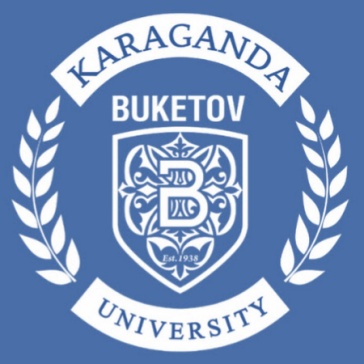 ПРИЛОЖЕНИЕ К ОТЧЁТУПО РЕЗУЛЬТАТАМ САМООЦЕНКИОБРАЗОВАТЕЛЬНОЙ ПРОГРАММЫВ РАМКАХ СПЕЦИАЛИЗИРОВАННОЙ АККРЕДИТАЦИИ«8D01102 - психология ОБРАЗОВАНИЯ»Караганда, 2022 СОДЕРЖАНИЕПриложение А1. Копия лицензии на право ведения образовательной деятельности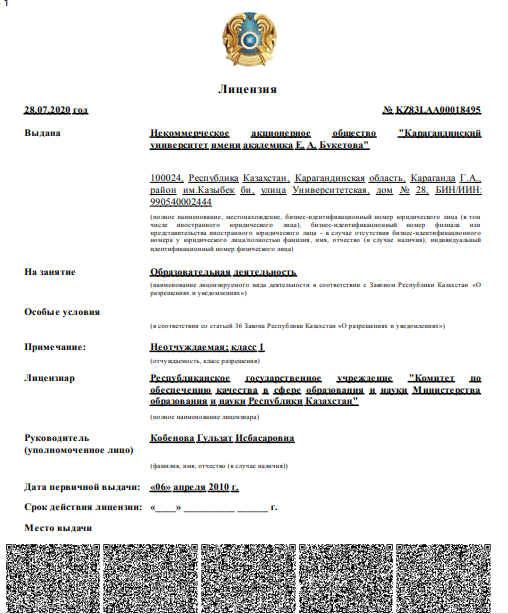 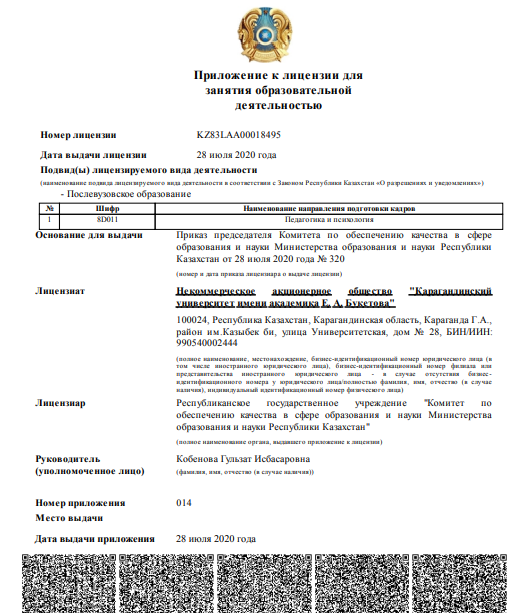 Приложение А2. Свидетельство об институциональной аккредитации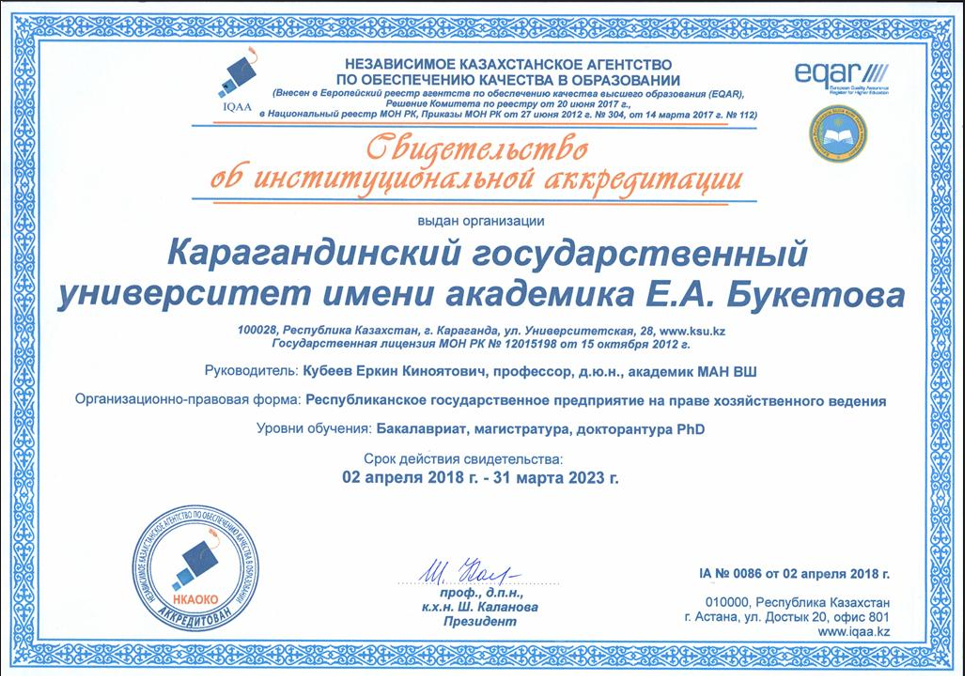 Приложение А3. Организационная структура Карагандинского университета им.академика Е.А.Букетова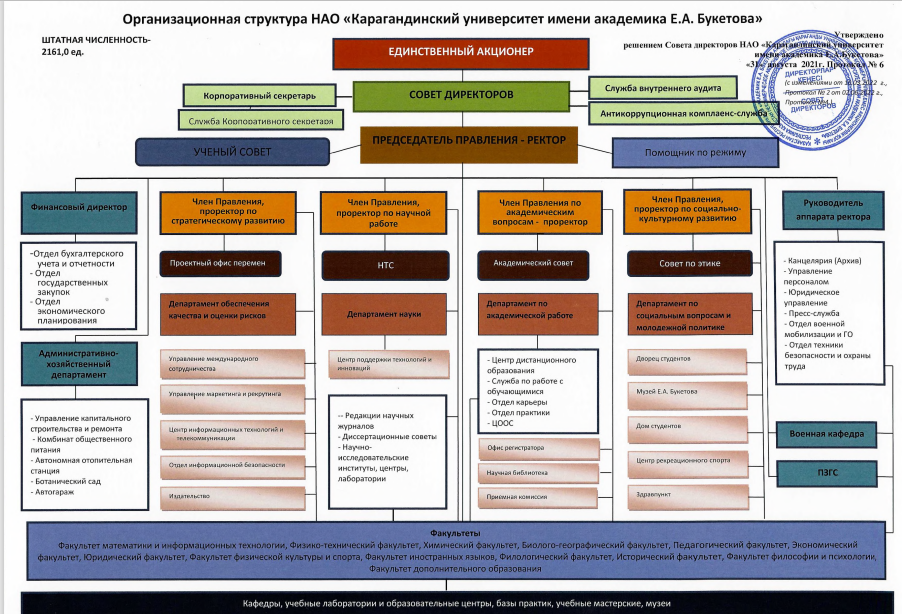 Приложение А4. Политика качества Карагандинского университета им.академика Е.А.Букетова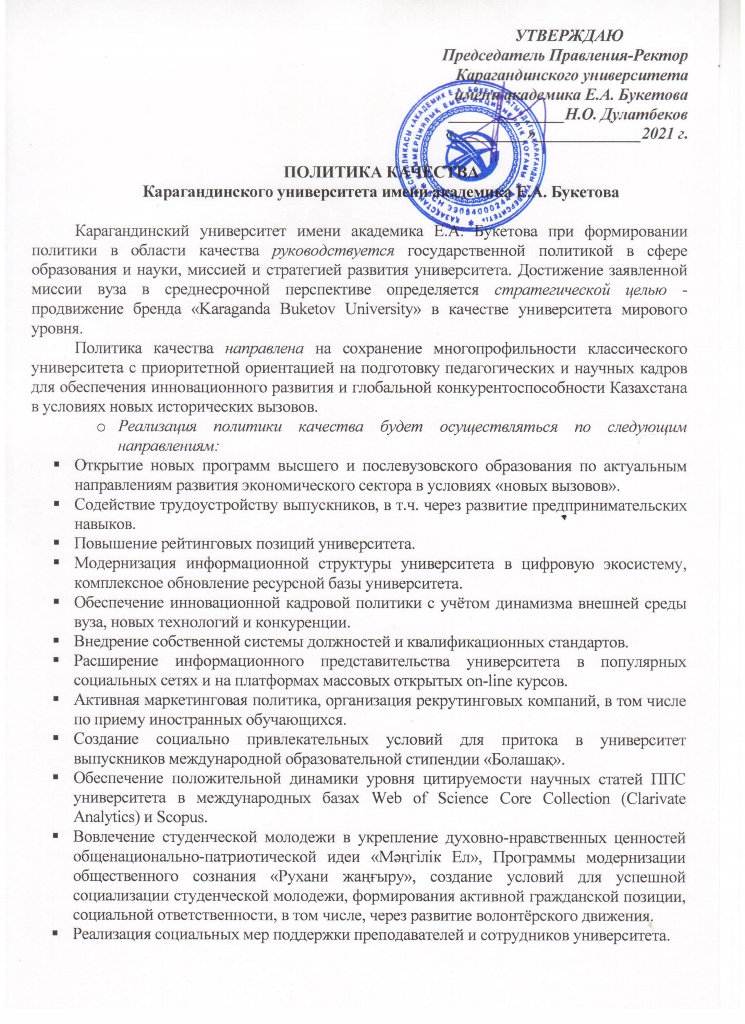 Приложение Б1. Модульная образовательная программа «8D01102-Психология образования»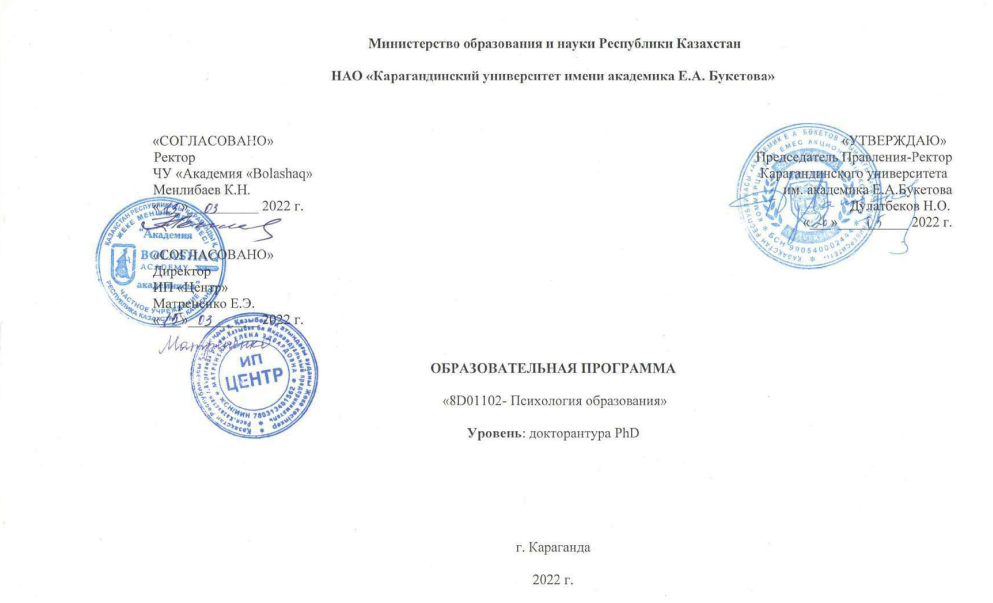 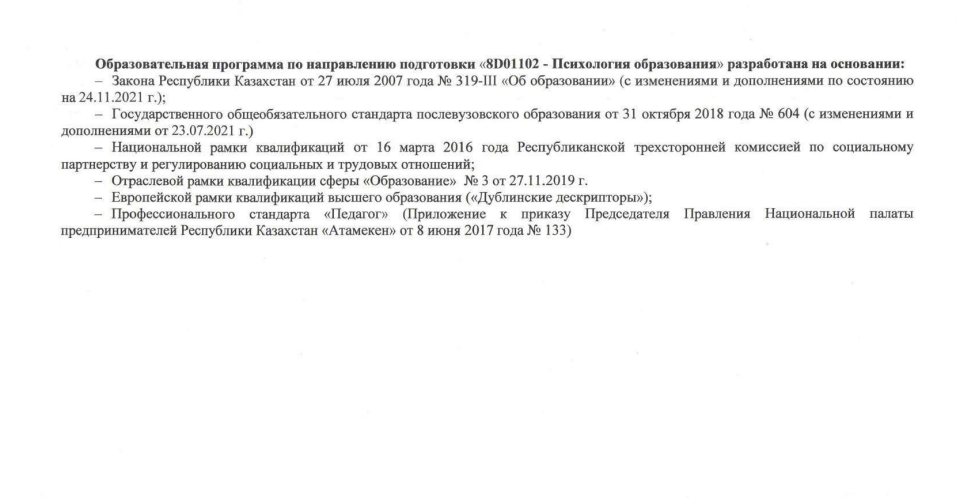 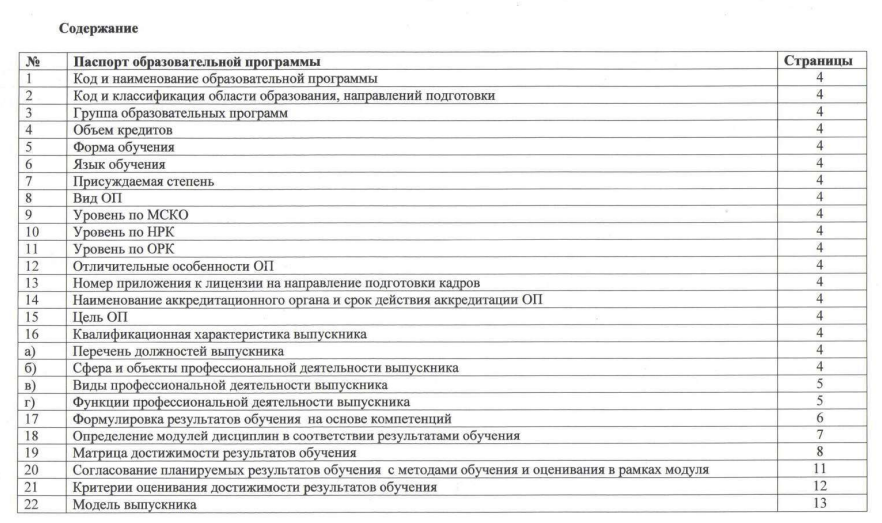 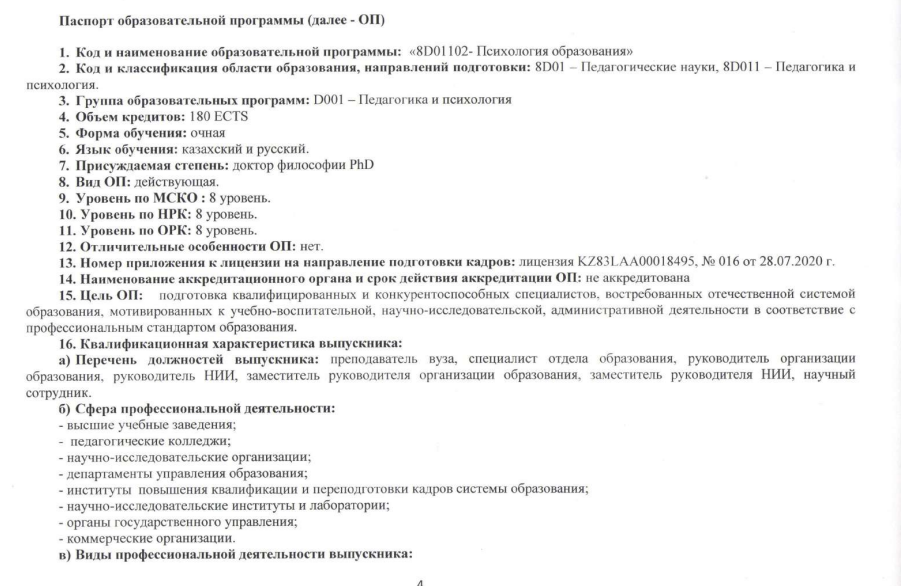 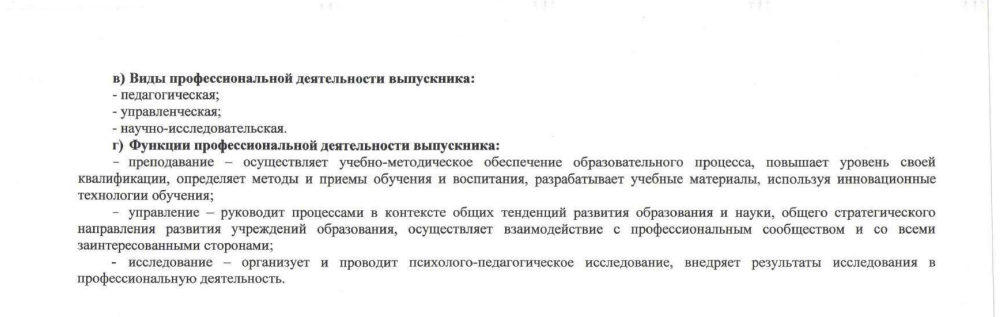 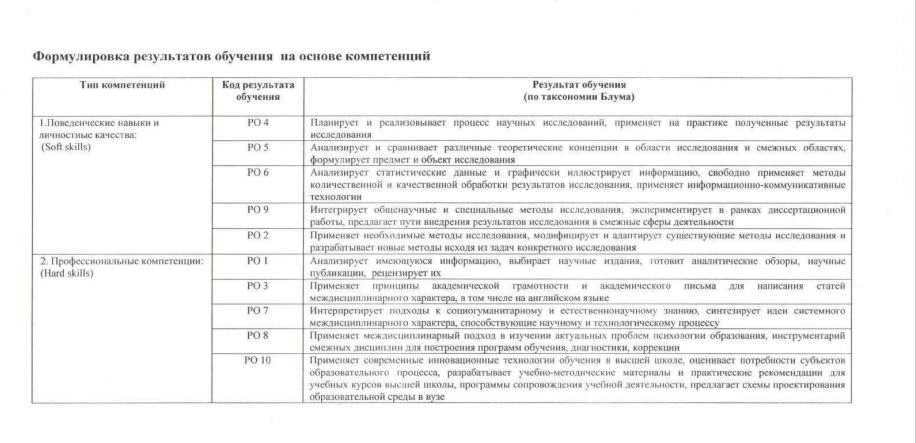 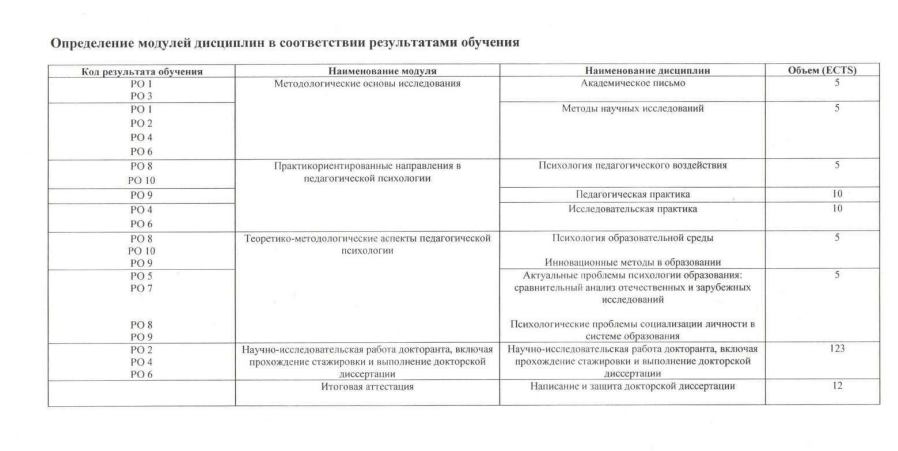 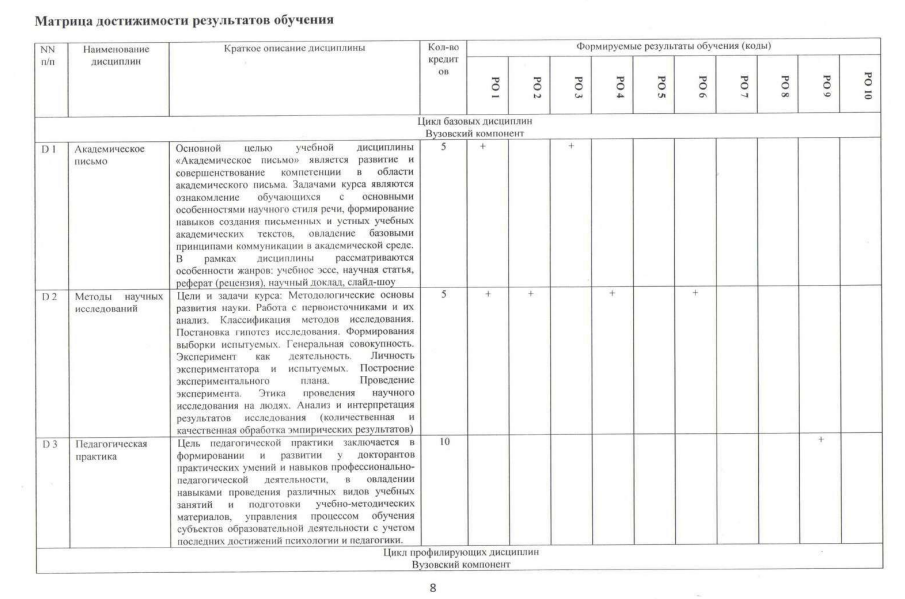 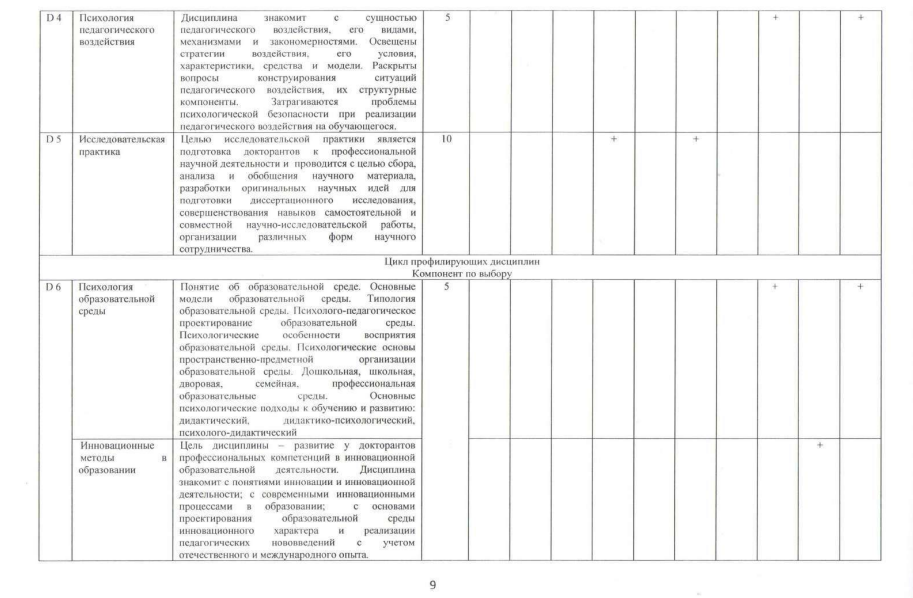 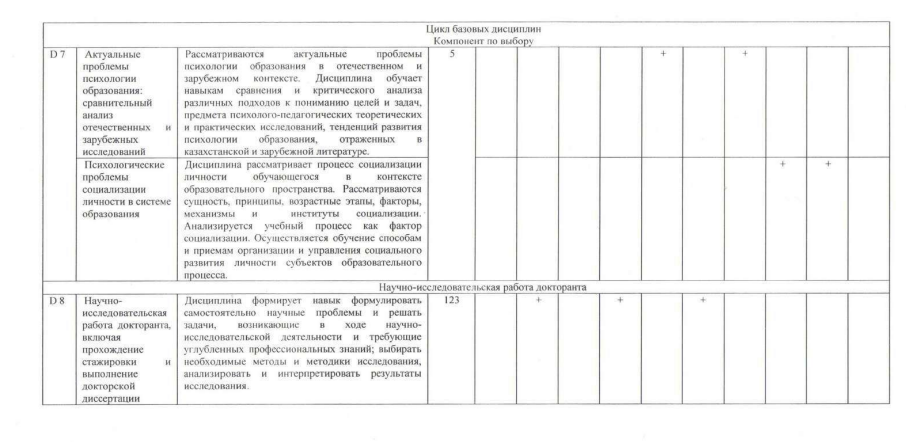 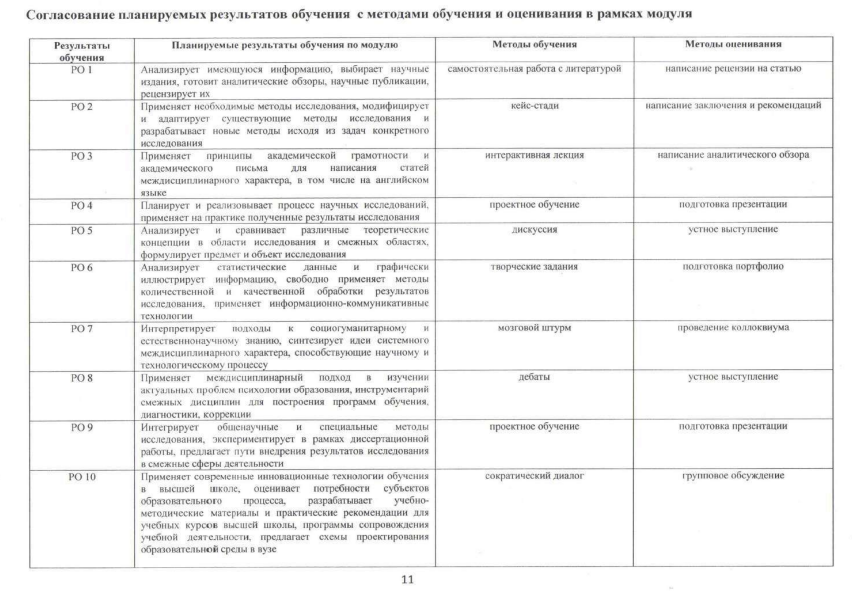 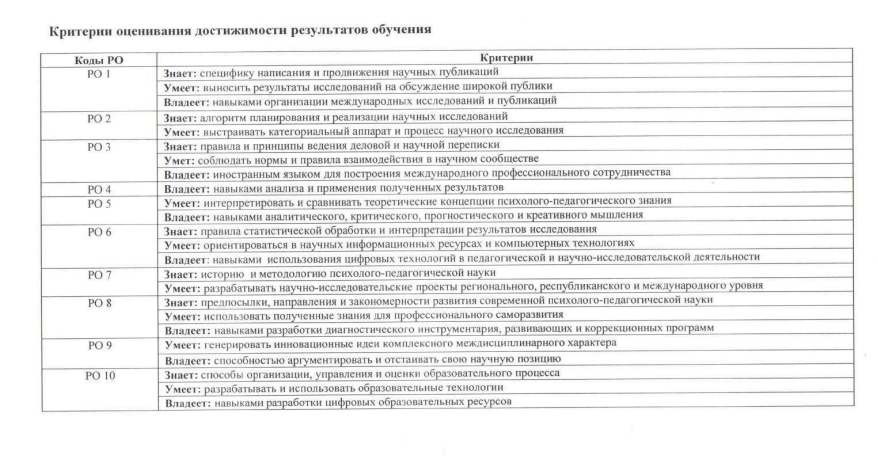 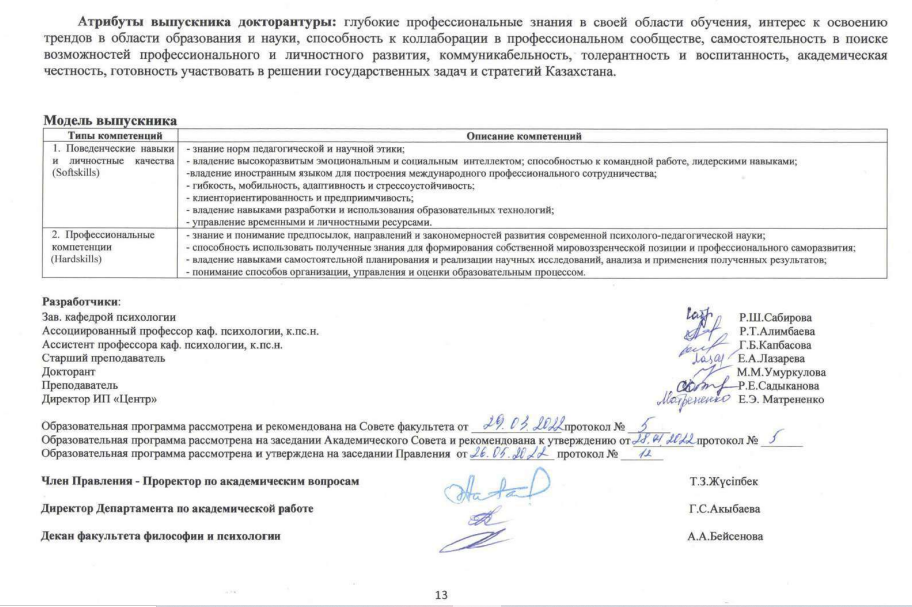 Приложение Б2. Академический календарь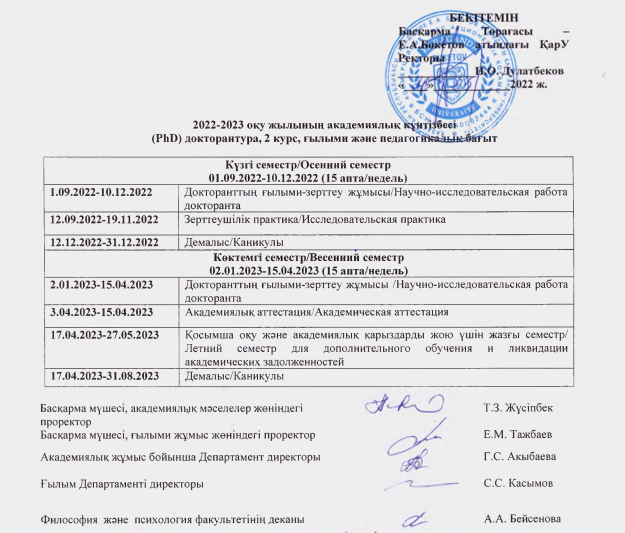 Приложение Б3. Рабочий учебный план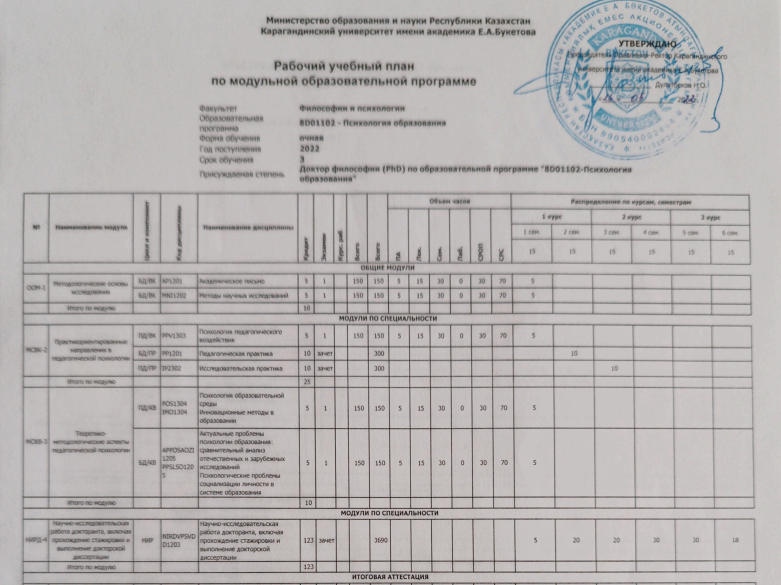 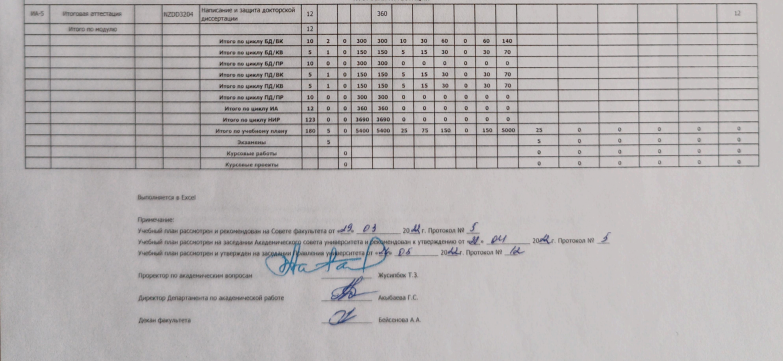 Приложение Б4. Каталог элективных дисциплин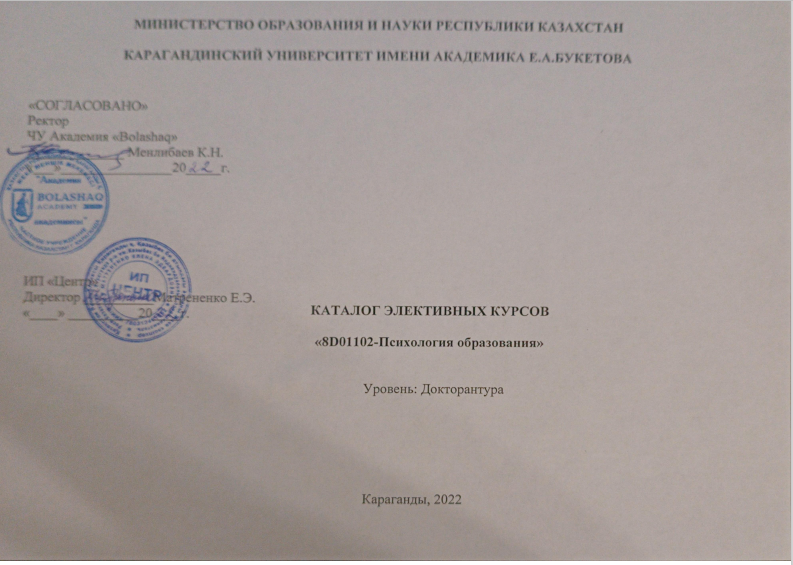 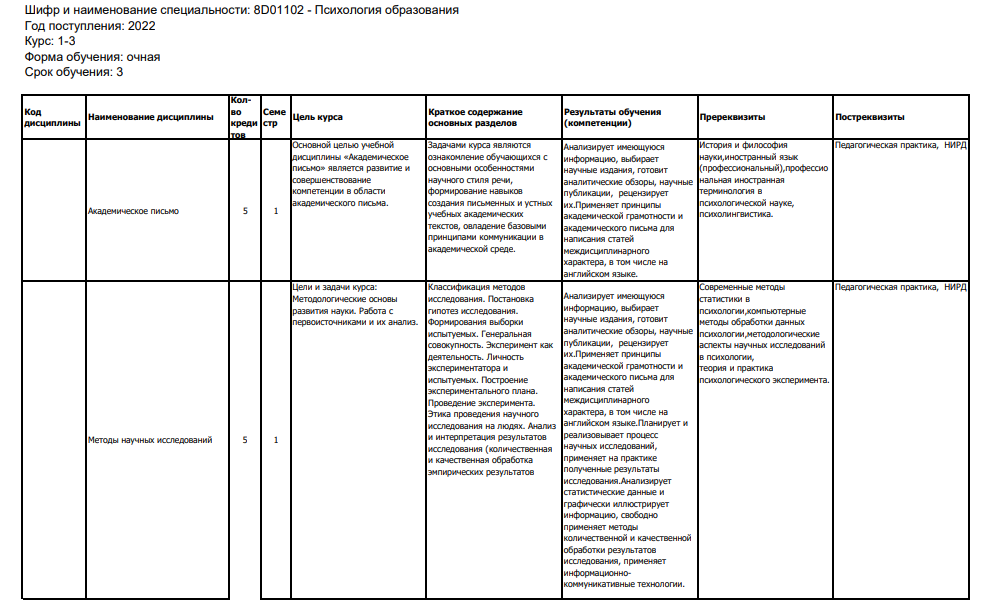 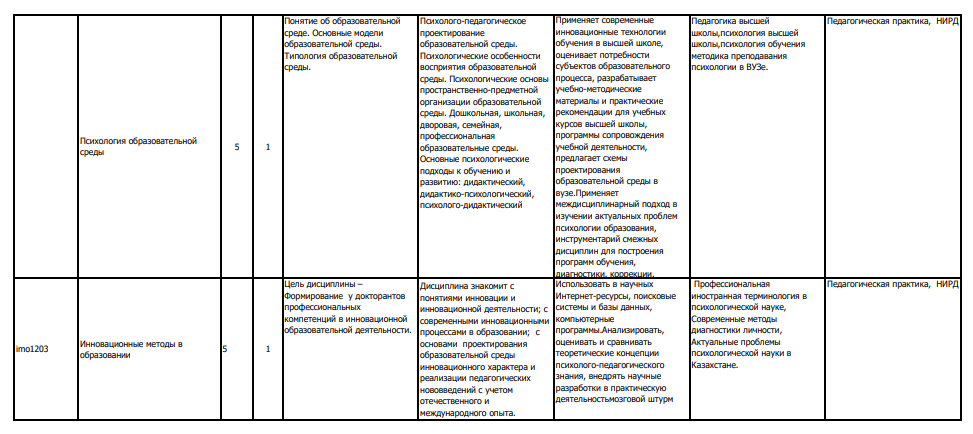 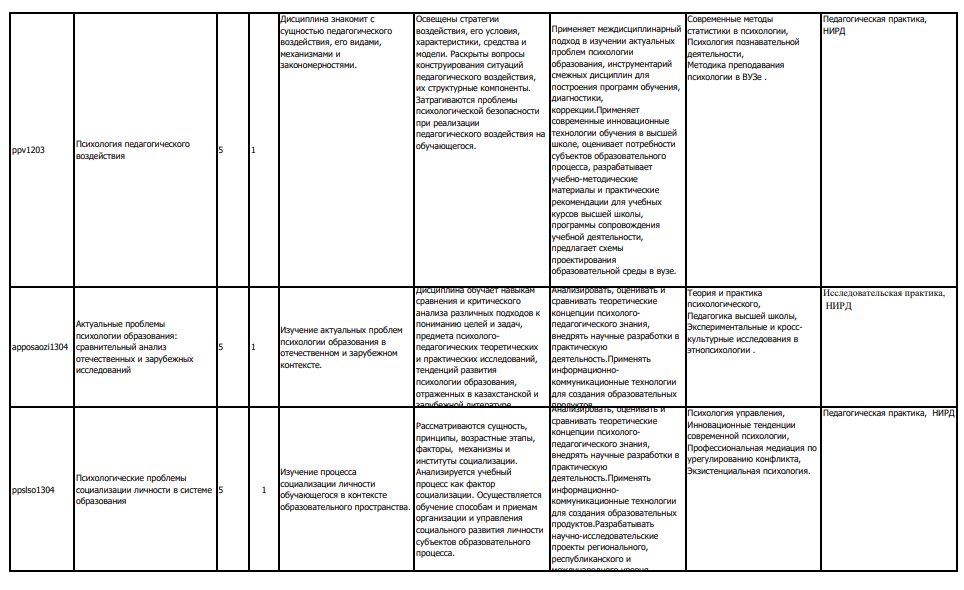 Приложение Б5. Образец рабочей учебной программы (Syllabus)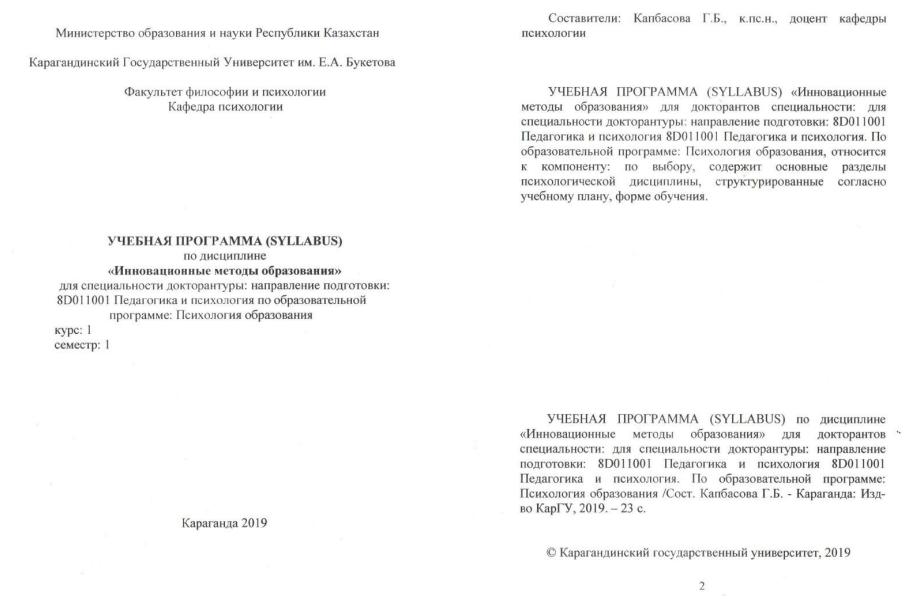 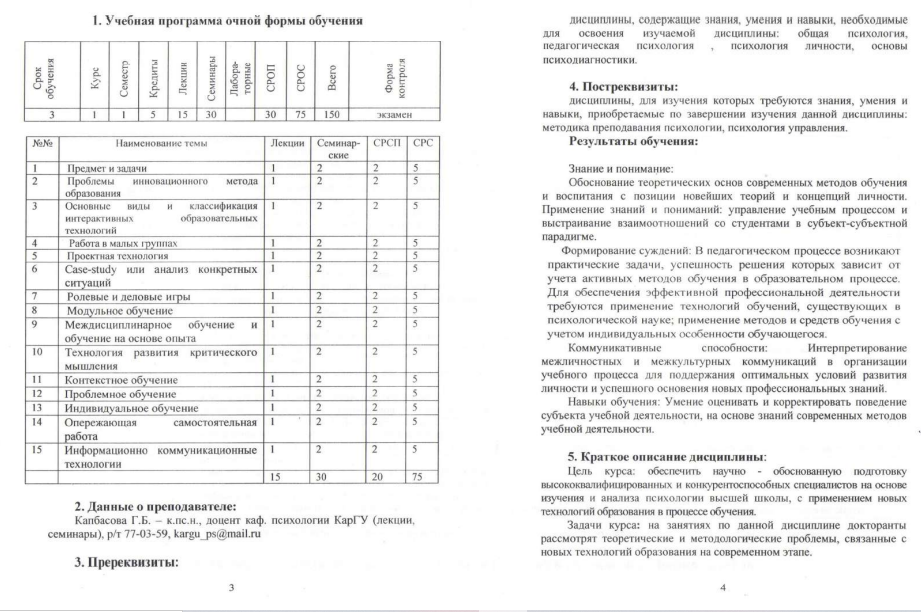 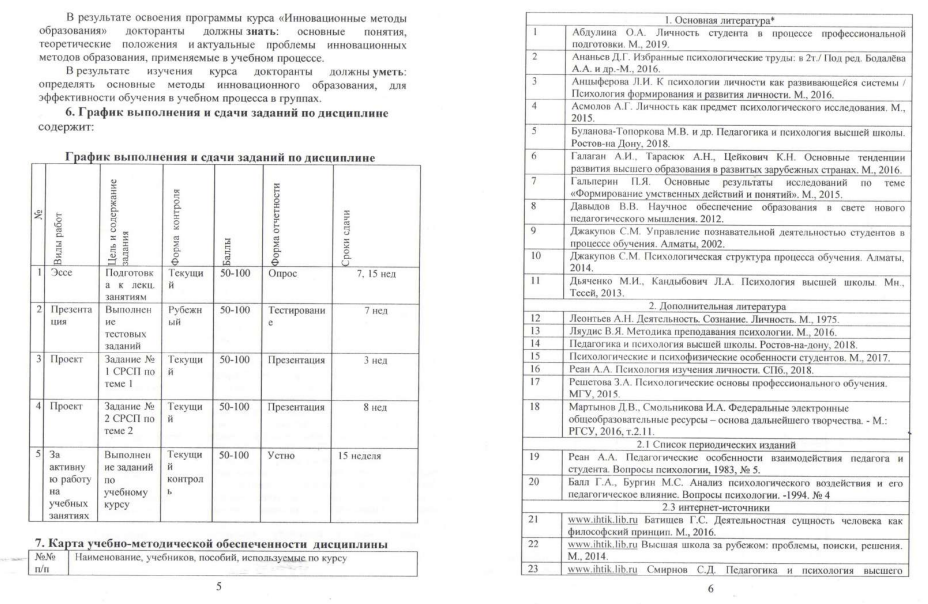 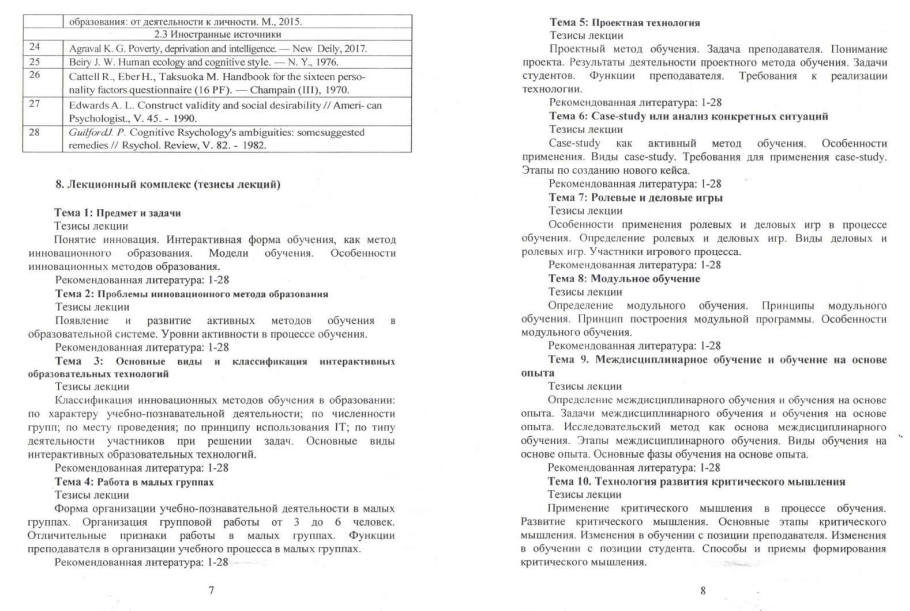 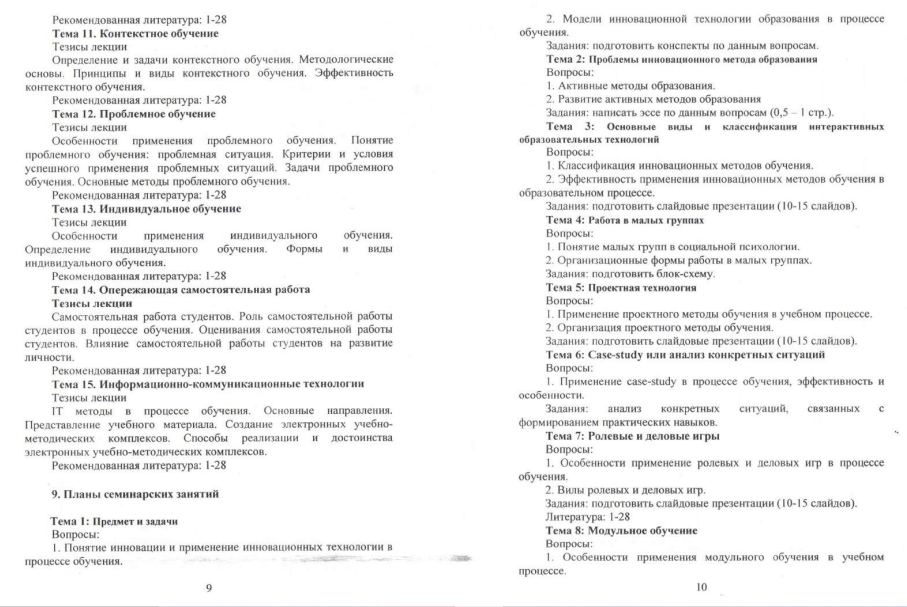 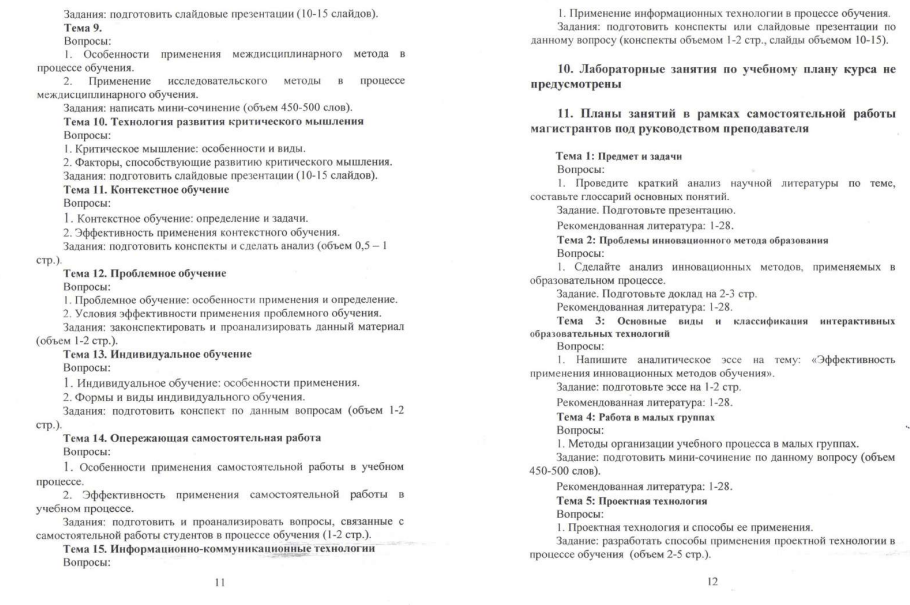 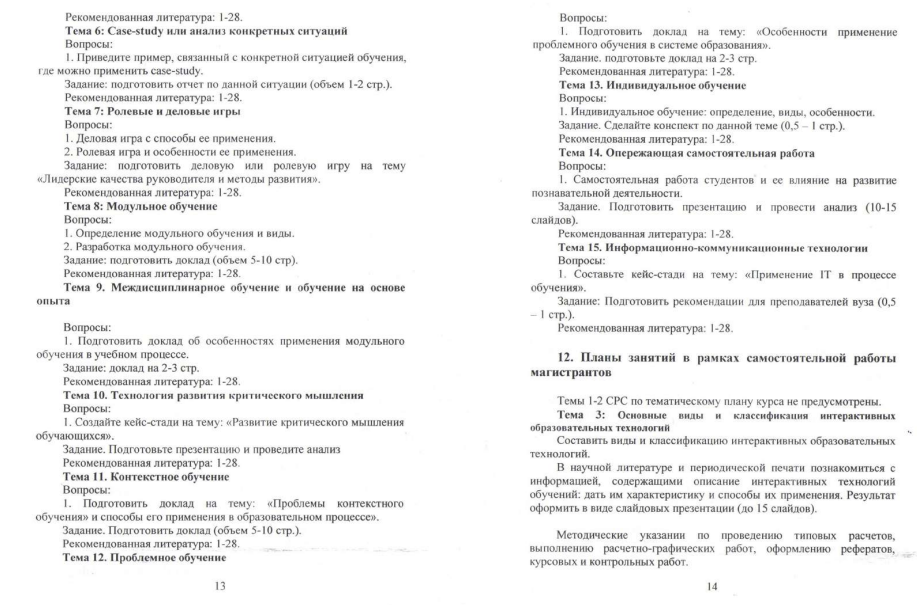 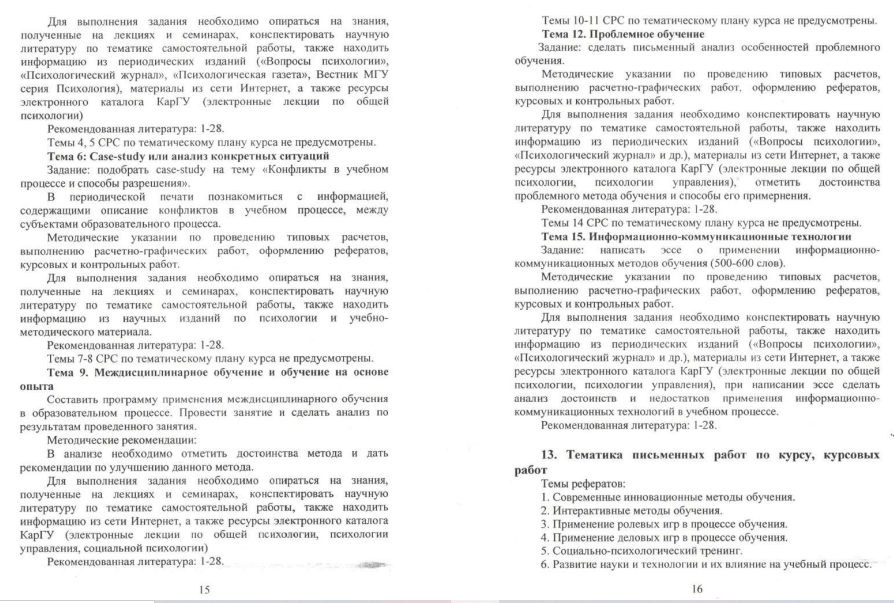 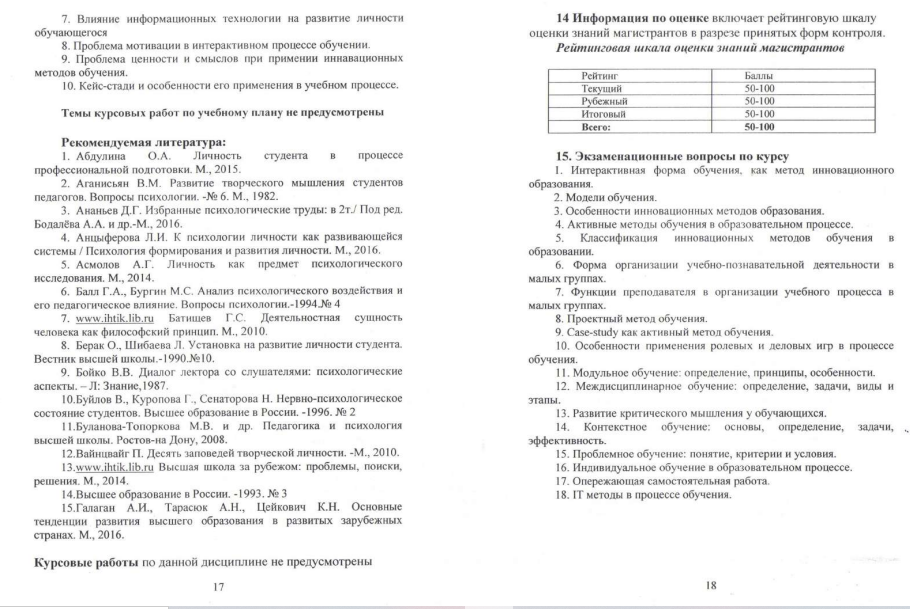 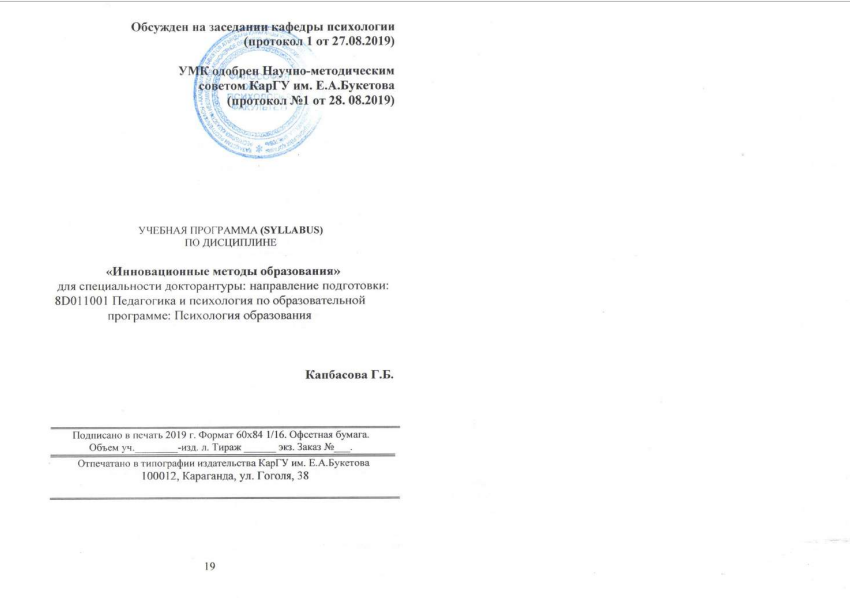 Приложение В1. Контингент обучающихсяТаблица 1. Общий контингент обучающихся ОПТаблица 2. Контингент обучающихся по семестрамТаблица 3. Выпускники ОППриложение В2. Кадровые ресурсы ОПТаблица 1. Основные сведения о ППС в рамках ОПТаблица 2 Научно-исследовательская работа ППС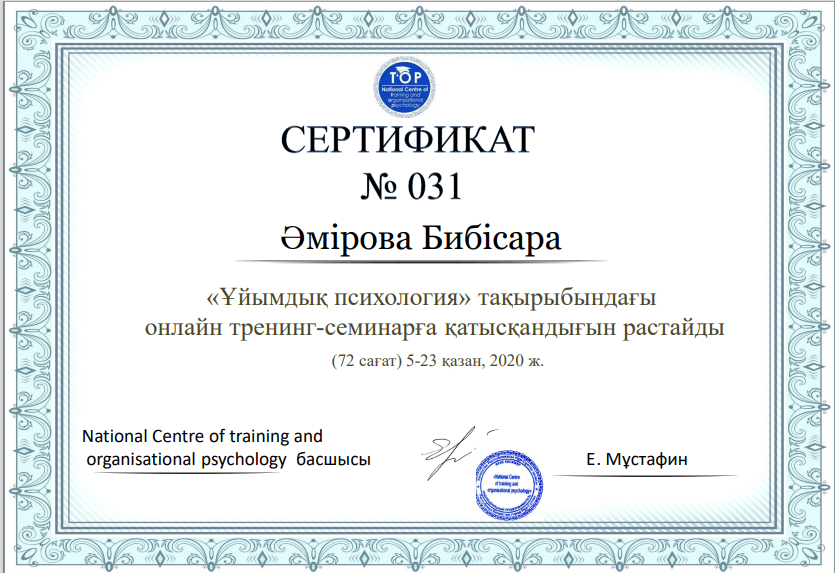 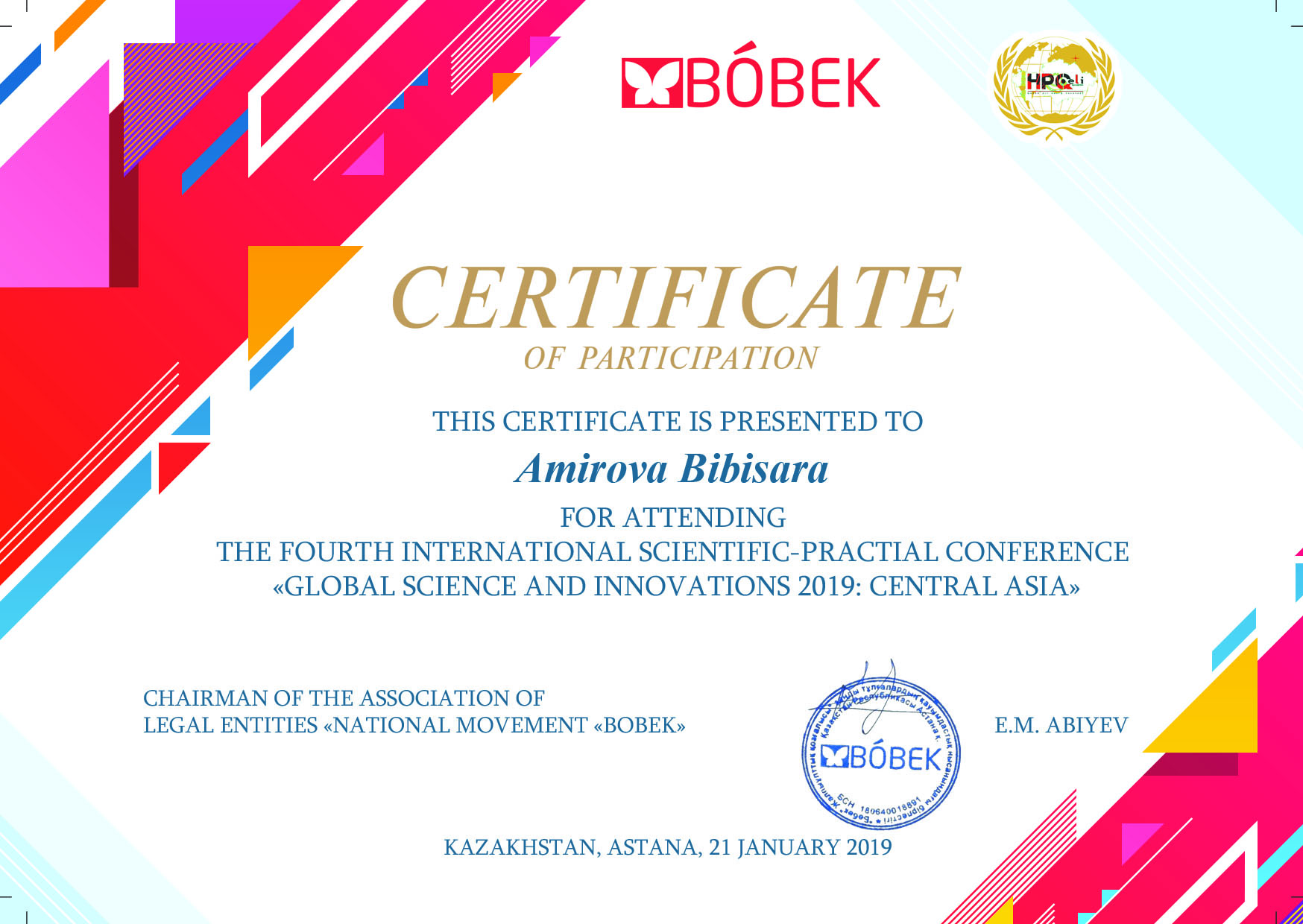 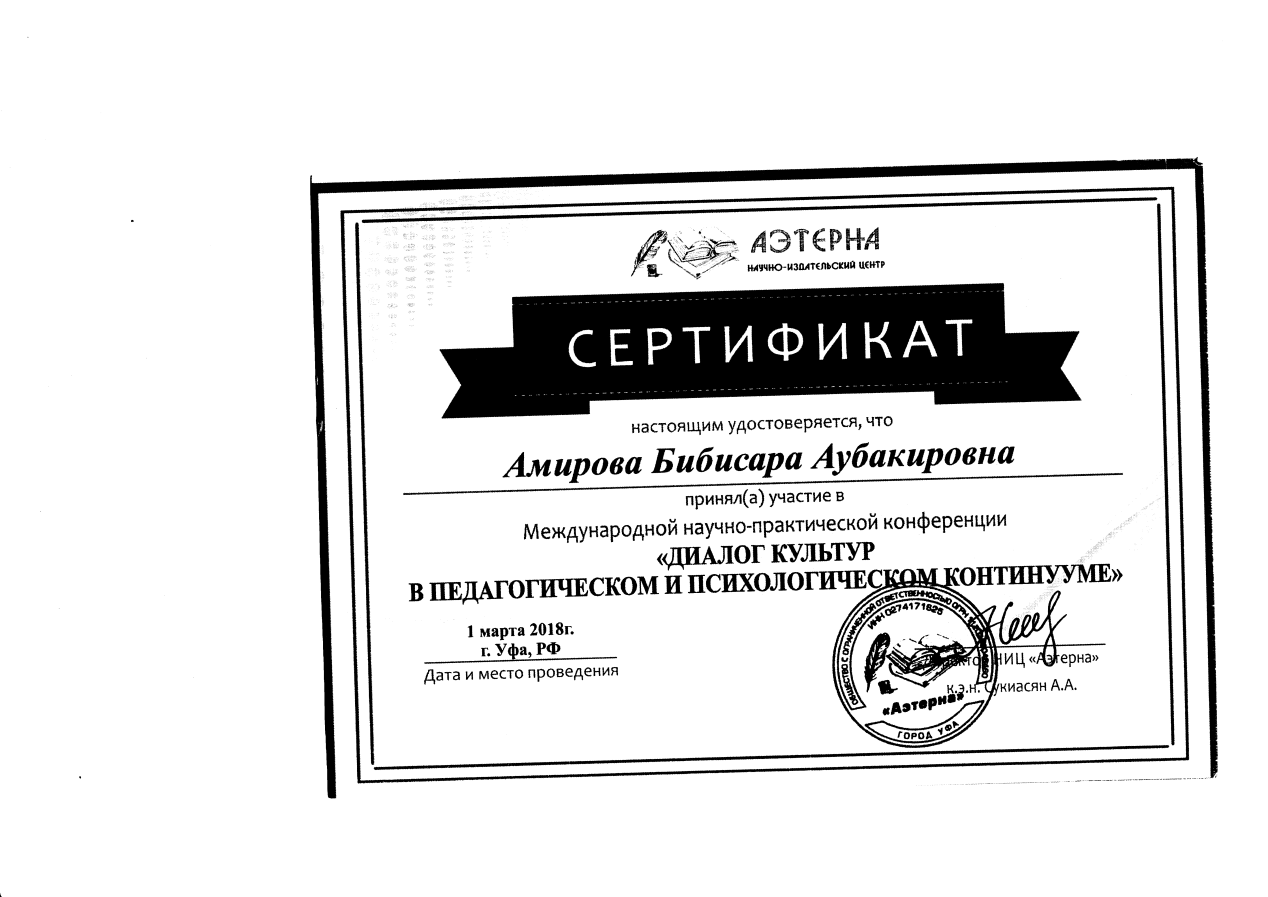 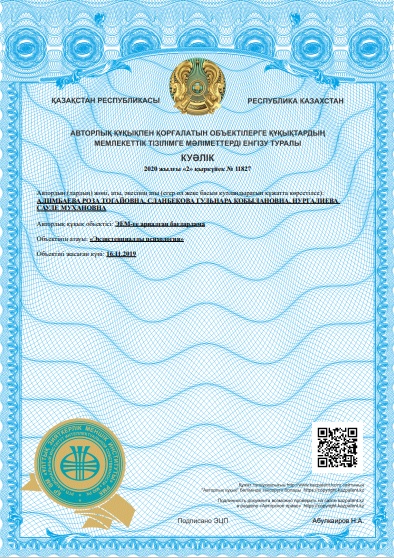 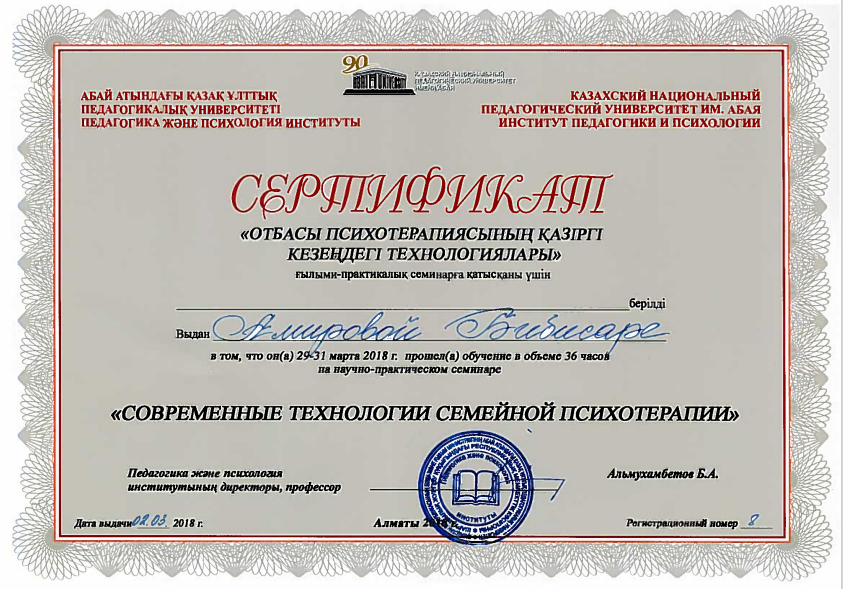 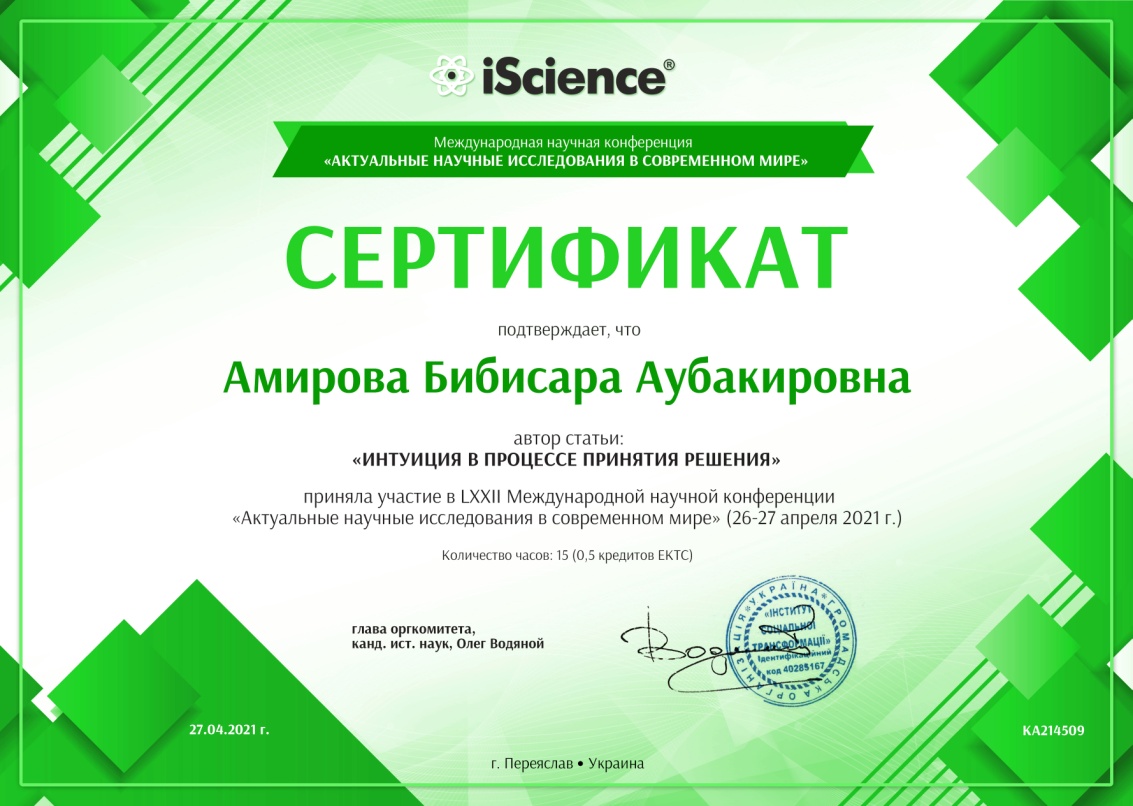 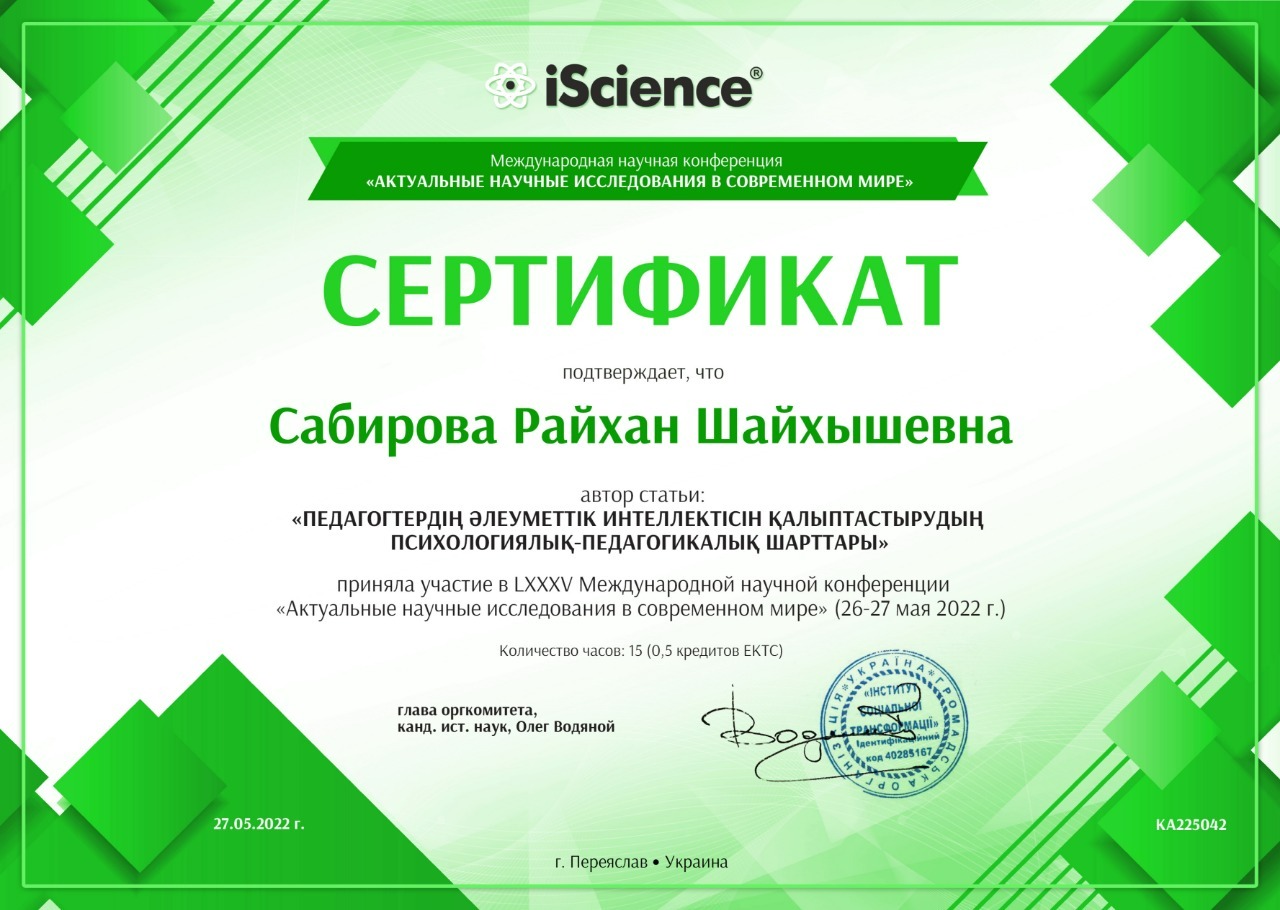 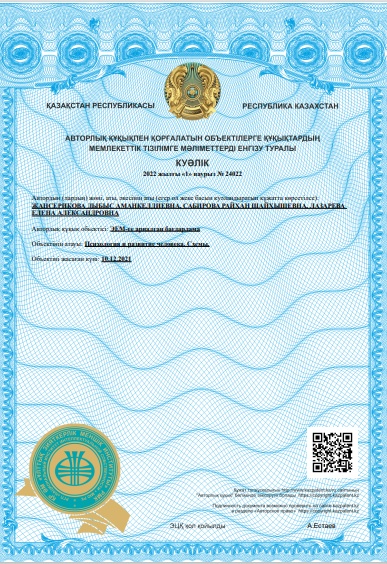 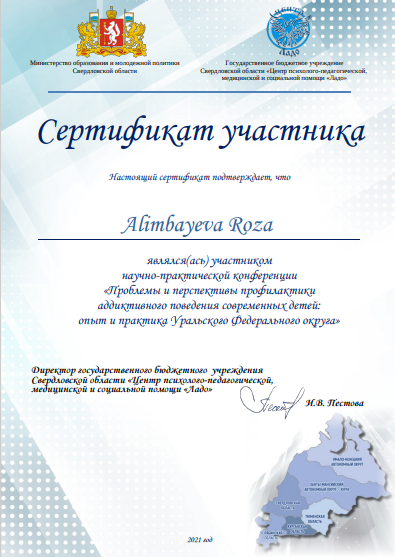 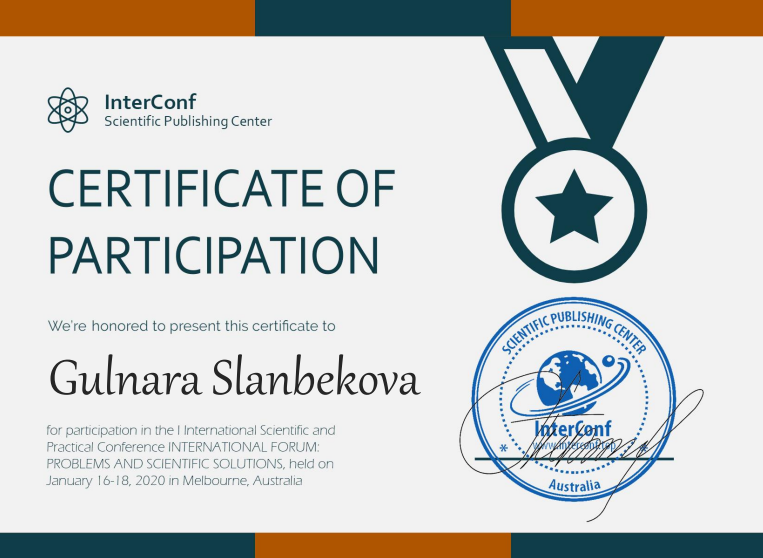 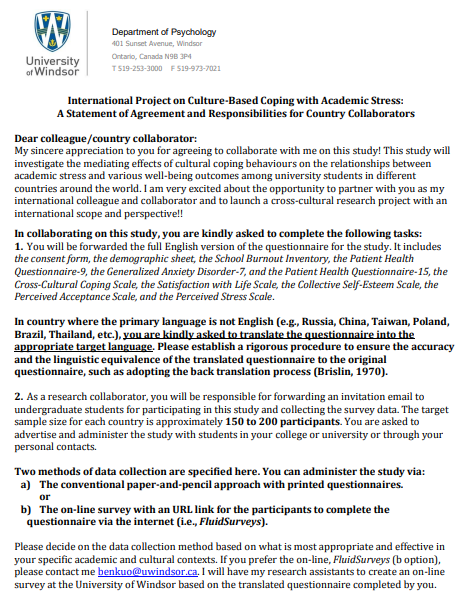 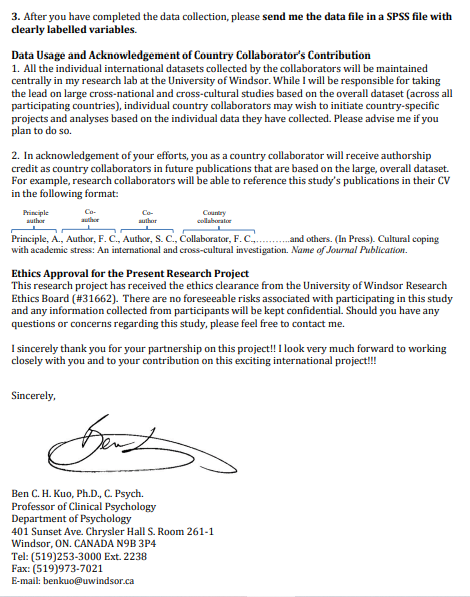 Таблица 3 Преподаватели профилирующих дисциплин по знанию языковТаблица 4. Сведения о повышении квалификации ППСТаблица 5. Публикационная активность ППСТаблица 6. Партнерство с предприятиямиТаблица 7.  Партнерство со школами и вузамиП. 1. Листы оценки посещенных занятий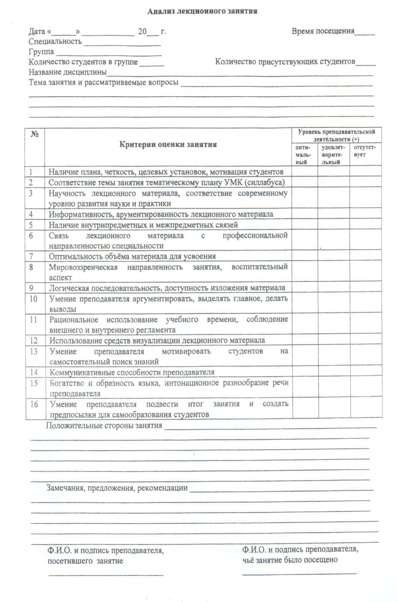 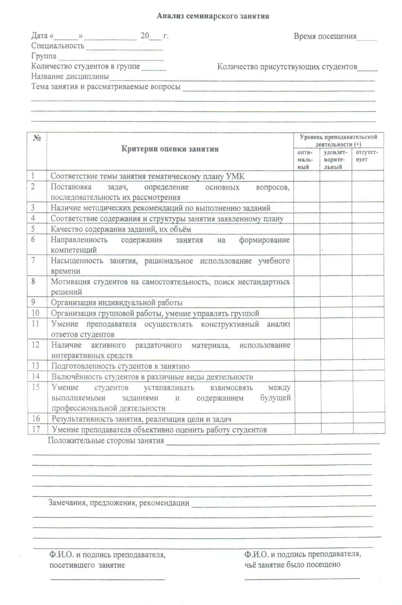 Приложение В3. Материально-техническая база ОП и система поддержки обучающихсяТаблица 1. Наличие информационного и коммуникационного оборудованияТаблица 2. Вид подключения к ИнтернетуТаблица.3. Максимальная передача данных через ИнтернетТаблица 4. Наличие специальных программных средствТаблица 5. Наличие веб-сайтаТаблица 6. Наличие в веб-сайте информации, характеризующей деятельность ОПТаблица 7. Приобретение новых книгТаблица 8. Доступ к информационно-техническим ресурсамТаблица 9. Библиотечные ресурсыТаблица 10. Студенческие общежитияТаблица 11. СтоловыеТаблица 12. Спортивная и культурно-оздоровительная инфраструктураТаблица 13. Медицинский пунктТаблица 14. Поступление основных средств на факультет философии и психологииПриложение Г. Результаты анкетированияП. 1. Анкета «Удовлетворенность докторантов качеством реализации образовательной программы «8D01102 - Психология образования»П.2. Анкета «Удовлетворенность докторантов работой отечественных и зарубежных научных консультантов»П.3. Анкета «Удовлетворенность изученной дисциплиной»П.4. Анкета «Удовлетворенность работодателей качеством подготовки выпускников»Приложение Д. План развития ОП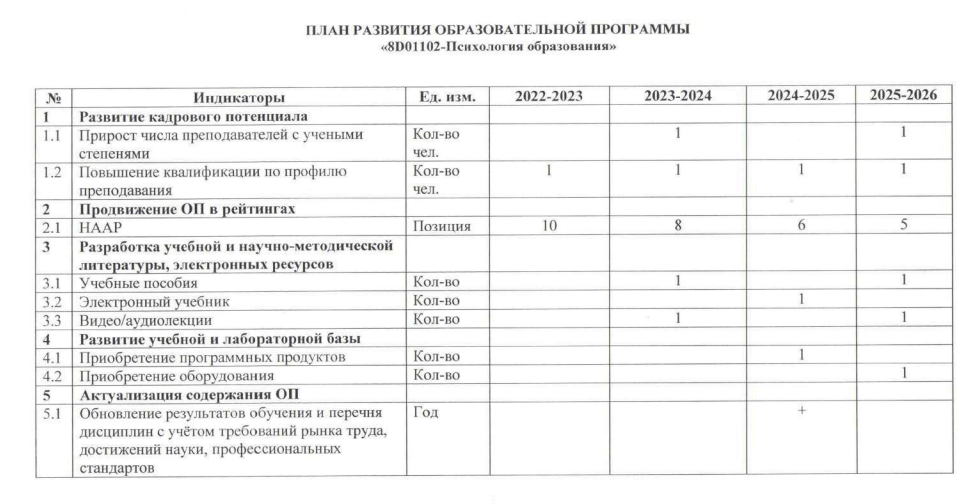 Aкадем. годФорма обученияФорма обученияКол-во обучающихся покурсамКол-во обучающихся покурсамКол-во обучающихся покурсамКол-вопереведенных из др. вузовКол-воотчисленныхИтогона	всех курсахAкадем. годФорма обученияФорма обученияIIIIIIКол-вопереведенных из др. вузовКол-воотчисленныхИтогона	всех курсах2019/2020Очнаяна основе образователь-ного гранта2----22019/2020Очнаяна платной основе------2019/2020ЗаочнаяЗаочная------2019/2020ВечерняяВечерняя------2019/2020ЭкстернатЭкстернат------2019/2020ДОТДОТ------2020/2021Очнаяна основе образователь-ного гранта-2---22020/2021Очнаяна платной основе------2020/2021ЗаочнаяЗаочная------2020/2021ВечерняяВечерняя------2020/2021ЭкстернатЭкстернат------2020/2021ДОТДОТ------2021/2022Очнаяна основе образователь-ного гранта2-2--42021/2022Очнаяна платной основе------2021/2022ЗаочнаяЗаочная------2021/2022ВечерняяВечерняя------2021/2022ЭкстернатЭкстернат------2021/2022ДОТДОТ------2022/2023Очнаяна основе образователь-ного гранта-2---22022/2023Очнаяна платной основе------2022/2023ЗаочнаяЗаочная------2022/2023ВечерняяВечерняя------2022/2023ЭкстернатЭкстернат------2022/2023ДОТДОТ------№АкадемическийгодКоличество обучающихся в семестреКоличество обучающихся в семестреКоличество обучающихся в семестреКоличество обучающихся в семестреКоличество обучающихся в семестреКоличество обучающихся в семестреКоличество обучающихся в семестреКоличество обучающихся в семестреКоличество обучающихся в семестреКоличество обучающихся в семестреКоличество обучающихся в семестре№Академическийгод12345678910Всего12019/20202222222222222020/20212222222222232021/20224444444444442022/202322222222222№АкадемическийгодКоличество выпускниковИз них трудоустроено в первый год окончания вуза12021/202222Основной штатВнештатные (совместительство)Итого(общ. штат)Вид  занятости (ставка)1,066Вид  занятости (ставка)0,5Вид  занятости (ставка)0,25Средний возраст57,8Наличие степениМагистр наукНаличие степениКандидат наук4Наличие степениДоктор наук1Наличие степениPhD1Наличие званийАссистент профессора1Наличие званийАссоциированный профессор3Наличие званийПрофессор2Наличие званийАкадемик1СоотношениеППС с ученой степенью/ званием (% от общего кол- ва)33,3%Стипендиаты, лауреаты премий и др.6Члены общественных академий, союзов, ассоциаций4Годы2021-2-222022-2023ИтогоФ.И.О.,должностьруководителяM.ChungАлимбаева Р.Т.Название работы / проекта«Covid-19 and medical staff in Kazakhstan»«Удовлетворенность жизнью молодых людей как фактор психологического благополучия в контексте религиозной веры» (№1409-ФС-22).Срок исполнения2021-2022 гг.2022 -2024 гг.Источникфинансирования	-МОН РККол-во публикаций потеме исследования в РК--Кол-во публикаций по теме	исследования	в зарубежных рецензируемыхжурналах--Кол-во внедренных научно-исследовательских разработок в рамках темы--Кол-во разработанных учебников и методических пособий (имеющих ISBN)--№ВсегоВсегов т.ч. владеют языкамив т.ч. владеют языкамив т.ч. владеют языкамив т.ч. владеют языкамив т.ч. владеют языкамив т.ч. владеют языкамив т.ч. владеют языками№ВсегоВсегоКазахскийКазахскийРусскийКазахский- русскийКазахский-английскийРусский - английскийКазахский – русский - английскийВсего преподавателей ПД в т.ч.Всего преподавателей ПД в т.ч.Всего преподавателей ПД в т.ч.1Понимает и может употребить в речи знакомые фразы и выражения, необходимые для выполнения конкретных задач4442Понимает основные идеи четких сообщений, сделанных на литературном языке на разные темы, типично возникающие на работе, учёбе, досуге и т.д.1113Понимает практически любое устное или письменное сообщение, может составить связный текст, опираясь на несколько	устных	и письменных источников666111№2018 год2018 год2018 год2018 год2019 год2019 год2019 год2019 год2020 год2020 год2020 год2020 год2021 год2021 год2021 год2021 год2022 год2022 год2022 год2022 год№ВсегоВ т.ч. по организациям повышения квалификацииВ т.ч. по организациям повышения квалификацииВ т.ч. по организациям повышения квалификацииВсегоВ т.ч. по организациям повышения квалификацииВ т.ч. по организациям повышения квалификацииВ т.ч. по организациям повышения квалификацииВсегоВ т.ч. по организациям повышения квалификацииВ т.ч. по организациям повышения квалификацииВ т.ч. по организациям повышения квалификацииВсегоВ т.ч. по организациям повышения квалификацииВ т.ч. по организациям повышения квалификацииВ т.ч. по организациям повышения квалификацииВсегоВ т.ч. по организациям повышения квалификацииВ т.ч. по организациям повышения квалификацииВ т.ч. по организациям повышения квалификации№ВсегоДругиеВсегоИПКВУЗЫДругиеВсегоИПКВУЗЫДругиеВсегоИПКВУЗЫДругиеВсегоИПКВУЗЫДругие151482622220ППСПортфолиоПортфолиоПортфолиоПортфолиоПортфолиоПортфолиоПортфолиоПортфолиоСтатьи в журналах, рекомендованных КОКСОНСтатьи в журналах с ненулевым импакт- факторомСтатьи в сборникахмеждународных  конференцийОппонирование на защите докторских диссертацийПодготовка учебников (ISBN)Разработка монографийРазработка электронных учебниковРазработка методическихпособий (ISBN)ДругоеСабирова Р.Ш.1585Амирова Б. А.4120121Алимбаева Р.Т.96112Жансерикова Д.А.81314Капбасова Г.Б.521Сланбекова Г.К.196311№Наименование предприятияНаправление сотрудничестваРезультаты сотрудничестваДальнейшие возможности1Клиника «Панацея», г. КарагандаПовышение квалификации докторантовСертификат о повышении квалификации Расширение  совместной исследовательской работы2ИП «Центр»ЭкспертноеУчастие в разработке и согласовании ОПОбеспечение непрерывной экспертной работы по мониторингу ОП3ТОО «Институт психологии и социальных наук», г. АстанаПовышение квалификации докторантовСертификат о повышении квалификации Расширение  совместной исследовательской работы4Отдел внутренней политики города КарагандыПроектноеНаучные мероприятии в рамках проекта «Организация и проведение периода мероприятий по профилактике и ликвидации религиозного экстремизма среди молодежи»Расширение  совместной исследовательской работы5ТОО "Центр инновационных технологий «Өрлеу»Экспертное, просветительскоеУчастие в жюри  конкурсов, проведение вебинаров, семинаровРасширение  совместной исследовательской работы6ООО «Коучинг Центр», МоскваПовышение квалификации докторантовСертификат о повышении квалификации Дальнейшее расширение работы по повышению квалификации ППС и докторантов№Наименование организацийНаправление  сотрудничестваРезультаты сотрудничестваДальнейшие возможности1КГУ «Средняя общеобразовательная школа №36» (филиал кафедры психологии)профориентационное, консультативное, тренинговоеИнформирование об образовательных программах кафедры психологии Дальнейшее расширение контингента абитуриентов ОП кафедры психологии2КГУ «Гимназия № 92» (филиал кафедры психологии)научно-исследовательском, учебно-методическое, организационно-методическое направленияхсовместные научно-практических конференции, семинары различного уровня, обмен научными материаламиДальнейшее расширение контингента абитуриентов ОП кафедры психологии, осуществление  совместных исследовательских проектов3Назарбаев Интеллектуальная школапроектноеПроект «Проект READx»Дальнейшее развитие совместной проектной деятельности4ЧУ «Академия Bolashaq»экспертное Участие в разработке и согласовании ОПОбеспечение непрерывной экспертной работы по мониторингу ОП5ФГОУ ВО «Московский государственный университет имени М.В. Ломоносова»прием докторантов на стажировкуСертификат о прохождении научной стажировкиДальнейшее расширение сотрудничества, организация  совместной научно-исследовательской деятельности6ФГОУ ВО «Казанский (Приволжский) федеральный университет»прием докторантов на стажировкуСертификат о прохождении научной стажировкиДальнейшее расширение сотрудничества, организация  совместной научно-исследовательской деятельности7Университет Виндзора, г. Онтарио, КанадаконсультативноеДоговор  о совместном руководстве докторантамиДальнейшее расширение сотрудничества, организация  совместной научно-исследовательской деятельности8НИУ «Высшая школа экономики», г. МоскваконсультативноеДоговор  о совместном руководстве докторантамиДальнейшее расширение сотрудничества, организация  совместной научно-исследовательской деятельности9Университета Святых Кирилла и Мефодия, г. Трнава, СловакияконсультативноеДоговор  о совместном руководстве докторантамиДальнейшее расширение сотрудничества, организация  совместной научно-исследовательской деятельности10ФГОУ ВО «УрФУ имени первого Президента России Б.Н. Ельцина» (Россия)учебно-методическоеЧтение гостевых лекцийДальнейшее расширение сотрудничества, организация  совместной научно-исследовательской деятельности№НаименованиеКоличество1Количество персональных компьютеров, в т.ч.1541.1имеющих доступ к Интернету1542Количество проекторов153Количество интерактивных досок151модемное	подключение	через	коммутируемую телефонную линию;нет2ISDNсвязь;нет3цифровая абонентская линия;нет4Оптоволоконная связьда1ниже 128 Кбит/сек:нет2128-255 Кбит/сек:нет3256-511 Кбит/сек:нет4512 Кбит/сек – 1,9 Мбит/сек:нет52 Мбит/сек и выше:да№НаименованиеКоличество1Обучающие компьютерные программы по отдельным предметам или темам-2Программы компьютерного тестирования23Электронные версии справочников, энциклопедий и словарей34Электронные версии учебных пособий по отдельным предметам им темам85Электронные библиотечные системы26Другие программные средства-7Электронная система взаимосвязи преподавателей со студентами (портал)21- адрес электронной почты:office@buketov.edu.kz2- веб-сайт в Интернете:www.buketov.kz3- частота обновления информации на сайте:по мере появления новой информации№НаименованиеНаличие (имеется/отсутствует)1Реализуемые образовательные программыимеется2Сведения об администрацииимеется3Отчет об образовательной деятельностиимеется4Сведения о трудоустройстве и адаптации выпускниковимеется5Резюме преподавателейимеется6Сведения о выпускникахимеется7История кафедрыимеется8Справочник-путеводитель поступающегоимеется2017/2018гг.2018-2019 гг.2019-2020гг.2020-2021гг.2021-2022 гг.20970 экз.12 433 экз.4 352 экз.5186 экз.10 557 экз.№Информационно- технические ресурсыДоступДоступСвободность доступаСвободность доступаСвободность доступа№Информационно- технические ресурсыЕстьНетСвободныйВ определенныечасыВ определенныечасыДоступ ППС к:Доступ ППС к:Доступ ППС к:Доступ ППС к:Доступ ППС к:Доступ ППС к:Доступ ППС к:1компьютераместьсвободный2сети интернетестьсвободный3использованию необходимогопрограммного	обеспеченияестьсвободныйДоступ студентов к:Доступ студентов к:Доступ студентов к:Доступ студентов к:Доступ студентов к:Доступ студентов к:Доступ студентов к:1компьютераместьсвободный2сети интернетестьсвободный3использованию необходимого программного обеспеченияестьсвободныйДоступ сотрудников к:Доступ сотрудников к:Доступ сотрудников к:Доступ сотрудников к:Доступ сотрудников к:Доступ сотрудников к:Доступ сотрудников к:Доступ сотрудников к:Доступ сотрудников к:11компьютераместьсвободныйсвободный22сети интернетестьсвободныйсвободный33использованию необходимого программного обеспеченияестьсвободныйсвободныйШтат (чел.)Штат (чел.)Штат (чел.)Площадьобщая (м2)общая (м2)4440м2Площадьдля хранения книг (м2)для хранения книг (м2)2893Площадькол-во мест в читальном залекол-во мест в читальном зале1078Книжный фонднаучная литературана каз.яз81199Книжный фонднаучная литературана рус.яз442744Книжный фонднаучная литературана англ. яз6005Книжный фондпериодические изданияна каз.яз52588Книжный фондпериодические изданияна рус.яз142598Книжный фондпериодические изданияна англ. яз1838Книжный фондучебникина каз.яз428490Книжный фондучебникина рус.яз529673Книжный фондучебникина англ. яз31935Книжный фондна каз.яз24157электронные изданияна рус.яз34256электронные изданияна англ. яз2831Деятель- ностьсреднее количество читателей по читательскому билету за годстуденты8846Деятель- ностьсреднее количество читателей по читательскому билету за годППС430Деятель- ностьсреднее количество читателей по читательскому билету за годсотрудники27Деятель- ностьсреднее количество выданных книг за годстуденты464039Деятель- ностьсреднее количество выданных книг за годППС464039Деятель- ностьсреднее количество выданных книг за годсотрудники464039Деятель- ностьсреднее количество посещений за годстуденты139374Деятель- ностьсреднее количество посещений за годППС139374Деятель- ностьсреднее количество посещений за годсотрудники139374Номер/ название общежи- тияОбщая пло- щадь (м2)Год ввода в эксплуа- тациюТип зда- нияГод 	проведения ремонтаГод 	проведения ремонтаНомер/ название общежи- тияОбщая пло- щадь (м2)Год ввода в эксплуа- тациюТип зда- нияКапита- льногокосметиче- скогоДом студентов №4, блок А3076 м21987типовое2012ежегодноОбщая площадь (м2)Год ввода в эксплуа- тациюТип зданияГод проведения ремонтаГод проведения ремонтаОбщая площадь (м2)Год ввода в эксплуа- тациюТип зданиякапиталь ногокосметиче ского122,4 м21974типовое2014ежегодноНомер /Общая пло-ГодТипГод проведенияГод проведенияназваниещадь (м2)вводазда-ремонтаремонтавэкспл уа-ниявэкспл уа-ниякапиталь ногокосметиче скоготациСпортивный зал298 м21974типовое2014ежегодноОбщая площадь (м2)Год проведения ремонтаГод проведения ремонтаКол-во местОбщая площадь (м2)капиталь ногокосметиче скогоКол-во мест31,52020-1№Компонент2020 год2020 год2021 год2021 год№КомпонентПервоначальная стоимостьКоличествоПервоначальная стоимостьКоличество1Печать на автоматической оснастке5500,0012Блок системный161280,0023Комплект для песочной терапии200000,0014Маршрутизатор WiFi48628,0045 Монитор 52080,0026Телевизор 244042,02№Характеристики качества образовательной программыМнение докторантов
(в баллах)1. Условия обучения1. Условия обучения1. Условия обучения1.1Материально-техническая база (состояние аудиторного фонда, обеспеченность занятий лабораторным оборудованием, наглядными материалами и т.д.)5,01.2Техническое оснащение (обеспечение учебного процесса техническими средствами обучения)5,01.3Работа органов студенческого самоуправления4,81.4Работа спортивных клубов (секций)4,42. Качество образовательного процесса2. Качество образовательного процесса2. Качество образовательного процесса2.1Уровень учебно-методического обеспечения занятий5,02.2Качество профессорско-преподавательского состава 5,02.3Уровень организации самостоятельной работы докторантов5,02.4Уровень организации практики 5,02.5Уровень организации научно-исследовательской работы докторантов5,03. Качество результатов обучения3. Качество результатов обучения3. Качество результатов обучения3.1Уровень полученных теоретических знаний 5,03.2Уровень приобретенных умений и навыков 5,03.3Соответствие уровня подготовки современным требованиям рынка труда 5,0Итого:Итого:4,9№Критерии оценки деятельности отечественных и зарубежных научных консультантовОтветы  докторантов1Возможность выбирать отечественных и зарубежных научных консультантов«Да» - 100%2Помощь  отечественного консультанта в выборе темы научной работы докторанта«Удовлетворен» - 100%3Помощь отечественного консультанта в разработке индивидуального плана работы докторанта«Удовлетворен» - 100%4. Оценка профессиональных навыков отечественного консультанта в области исследований:4. Оценка профессиональных навыков отечественного консультанта в области исследований:4. Оценка профессиональных навыков отечественного консультанта в области исследований:4.1Демонстрирует глубокое и системное понимание области исследования93,9%4.2Демонстрирует способность предложить разработку, внедрение и адаптацию целостной программы исследования99,1%4.3Вносит своим исследованием вклад в науку, что находит отражение в цитируемых национальных или международных публикациях или патентах99,9%4.4Имеет международную репутацию в своей исследовательской области, имеет контакты в научных сообществах, способен представить и интерпретировать результаты исследования97,9%4.5Осуществляет позитивный вклад в развитие научных знаний посредством кооперации и сотрудничества с другими учеными, в т.ч. зарубежными98,4%4.6Публикует работы как ведущий автор-исследователь, проводит научные семинары и руководит секциями на конференциях100%4.7Определяет приемлемую исследовательскую методологию, исследовательские методики и подходы100%4.8Придерживается норм академической честности и этики в исследованиях и межличностном общении98,6%5. Удовлетворенность докторантов оказанной отечественным консультантом помощью при:5. Удовлетворенность докторантов оказанной отечественным консультантом помощью при:5. Удовлетворенность докторантов оказанной отечественным консультантом помощью при:5.1формировании научного аппарата исследования100%5.2обосновании теоретико-методологических основ диссертации100%5.3публикации статей в журналах, рекомендованных КОКСОН99,1%5.4публикации статей в журналах с ненулевым импакт-фактором, входящих в базы данных Scopus/Web ofScience100%5.5обосновании практических результатов исследования99,1%5.6определении места и содержания зарубежной стажировки100%6Удовлетворенность докторантов консультациями зарубежного консультанта по теме исследования98,7%7Удовлетворенность докторантов работой зарубежного консультанта по представлению практических советов и рекомендаций по плану и содержанию диссертации докторанта99,3%8Удовлетворенность докторантов участием зарубежного консультанта в организации зарубежной стажировки в научно-исследовательских организациях100%9. Результаты работы докторанта с зарубежным консультантом:9. Результаты работы докторанта с зарубежным консультантом:9. Результаты работы докторанта с зарубежным консультантом:9.1познакомился с мировыми тенденциями в области исследования99,4%9.2получил опыт работы с зарубежным ученым100%9.3улучшил знания иностранного языка97,8%9.4получил практические советы при написании и опубликовании статьи в журнале с ненулевым импакт-фактором, входящем в базы данных Scopus/ Web of Science99,1%10Возможность прослушать лекции зарубежного руководителя во время обучения в докторантуре100%№Критерии оценки Ответы1Дисциплина является познавательной и информативной.«Полностью согласен» - 100%2Дисциплина имеет практическую ценность и развивает навыки, необходимые для профессиональной деятельности.«Полностью согласен» - 98,1%3Дисциплина имеет теоретическую новизну и актуальность.«Полностью согласен» - 99,2%4В дисциплине дается четкое описание цели и задач курса, ее связи с другими дисциплинами.«Полностью согласен» - 97,6%5Учебный материал связано и логично упорядочен, новые термины  излагаются ясно и структурировано.«Полностью согласен» - 99,3%6Учебный материал подкреплен наглядными схемами, поясняющими примерами. «Полностью согласен» - 99,1%7Четко формулируются задачи для самостоятельной работы докторантов, осуществляется поддержка ее выполнения«Полностью согласен» - 100%8В целом, я удовлетворен содержанием и структурой дисциплины«Полностью согласен» - 100%№Критерии оценки Ответы1Как бы Вы оценили Вашу степень участия в программе вуза по трудоустройству выпускников?«Очень высокая» - 100%2Как бы Вы оценили качество подготовки выпускников по ОП?«Очень высокое» - 100%3Как бы Вы оценили уровень развития профессионально-важных качеств выпускников по ОП?«Очень высокий» - 100%4Как бы Вы оценили уровень теоретической подготовки  выпускников по ОП?«Очень высокий» - 100%5Какие из нижеследующих методов использует Ваша организация для приема на работу профессиональных работников?Прямой набор из ОО